                                                           07.04.2023                                                   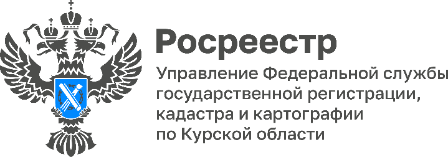 Что делать, если вы получили предостережение госземинспектора?При осуществлении государственного земельного надзора, Управление Росреестра по Курской области проводит мероприятия, направленные на профилактику нарушений обязательных требований земельного законодательства. Одним из основных направлений профилактики нарушений обязательных требований является вынесение предостережения.Этот документ содержит информацию о том, какие конкретные действия (бездействие) контролируемого лица могут привести или приводят к нарушению обязательных требований, а также предложение о принятии мир по обеспечению соблюдения данных требований. К таким причинам могут относиться: самовольное занятие земельного участка, нецелевое использование участка, невыполнение обязанностей по приведению земель в состояние, пригодное для использования по целевому назначению, нарушение сроков использования земли или наличие недопустимых объектов.Документ может быть выдан юридическому лицу, индивидуальному предпринимателю или гражданину в случае наличия сведений о готовящихся нарушениях или о признаках нарушений. Госземинспектор может получить подобную информацию в ходе выездного обследования, органов государственной власти и местного самоуправления, из средств массовой информации, а также в поступивших обращениях и заявлениях. В этом случае государственный земельный инспектор направляет предостережение не позднее 30 дней со дня получения таких сведений.“Если вы получили предостережение, первым делом необходимо внимательно изучить его содержание и выяснить причины его выдачи. Основной целью предостережения является побуждение нарушителей к добровольному устранению выявленных правонарушений. Получив такое предостережение и ознакомившись с ним, землепользователь вправе добровольно исполнить предостережение и привести земельный участок в надлежащее состояние. В случае несогласия вы можете направить возражение в Управление”, – прокомментировала начальница отдела государственного земельного надзора геодезии и картографии контроля (надзора) в сфере саморегулируемых организаций Наталия Касьянова.Вы можете обратиться к ответственному земельному инспектору, выдавшему вам предостережение, с цель уточнения дальнейших действий, которые вам необходимо произвести для устранения существующих нарушений обязательных требований земельного законодательства.Устранение в короткий срок признаков нарушений поможет вам избежать возбуждения дела об административном правонарушении, длительных процедур разбирательства и судебного обжалования.Отмечаем, что в 2022 году Управлением было выдано 775 предостережений, а в 2023 271 предостережение по состоянию на 29 марта. 